
VHSL Regular Season 2016-2017 - Round 05 - First Period, Fifteen Tossups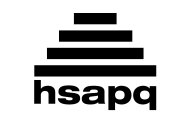 1. The speaker of a poem by this man states, "I bathed in the Euphrates when dawns were young. I built my hut near the Congo and it lulled me to sleep." A poem by this author includes the questions, "Does it stink like rotten meat? Or crust and sugar over—like a syrupy sweet?" and concludes by asking, "Or does it explode?" For 10 points, name this poet of the Harlem Renaissance who asked, "What happens to a dream deferred?"
ANSWER: Langston Hughes 2. In 1960, the supposed scalp of this thing, which was being kept at the Khumjung (COOM-joon) monastery, was tested and turned out to be from an antelope. N.A. Tombazi reportedly saw this thing near Zemu Glacier, and while skeptical of its existence, the explorer Sir Edmund Hillary reported seeing large footprints on Mount Everest. For 10 points, what ape-like monster supposedly inhabits the Himalayan Mountains?
ANSWER: the Yeti  [or Abominable Snowman]3. A serious complication of this disease is keto-acidosis. A form of this disease is commonly treated with sulfonylureas (sul-fuh-nil-YUR-ee-uhs) or metformin. Excessive thirst and hyperglycemia ("hyper"-gly-SEE-mee-uh) are indicators for the "juvenile" kind of this disease, and obesity is the major risk factor for its type two form. For 10 points, name this disease whose type one form requires insulin injections.
ANSWER: diabetes mellitus [or type one diabetes; or type two diabetes; do not accept or prompt on "diabetes insipidus"] 4. This psychologist argued that mental diseases such as schizophrenia and hysteria were a function of "transmarginal inhibition," a term he used to describe the threshold at which the nervous system shuts down in response to pain. This man used a bell in a study in which he created a "reflex at a distance" in certain animals through the process of classical conditioning. For 10 points, name this Russian psychologist who taught dogs when to salivate.
ANSWER: Ivan Pavlov5. This man spoke against war in his "Atoms for Peace" speech. Camp David was named for this politician's grandson. Late in his career, he warned of the growing power of the "military-industrial complex" within the country. This President won both elections against Adlai Stevenson and his Secretary of State, John Foster Dulles (DULL-ess), was strongly anti-Communist. For 10 points, what U.S. President used the campaign slogan "I Like Ike"?
ANSWER: Dwight David "Ike" Eisenhower6. Former Yugoslavian leader Slobodan Milosevic (MEE-loh-SUH-vitch) died in a prison in this country. From 1890 to 2013, this country was ruled by female monarchs, including a leader of the resistance to Germany during World War II named Wilhelmina. Its queen, Beatrix, abdicated after a 33-year reign in 2013. The International Court of Justice is located in this country. For 10 points, The Hague (HAIG) is the seat of what European country's government?
ANSWER: Kingdom of the Netherlands [or Holland]7. This empire fought rival cities in ritual conflicts known as "flower wars." A woman known as Malinche (MAH-lin-CHAY) assisted in the conquest of this empire, which temporarily drove out opponents in La Noche (NO-CHAY) Triste near Lake Texcoco. This empire's de facto capital was Tenochtitlan (TUH-nosh-TEE-lonn) and its final major ruler was Moctezuma II. For 10 points, what empire in modern-day Mexico was conquered by Hernan Cortes?
ANSWER: Aztec Empire [or Aztec Triple Alliance]8. The presence or absence of one of these compounds is the basis of Tet-On and Tet-Off transcription activation systems. Some of these compounds such as cephalosporins (seh-fuh-lo-SPORE-uns) contain a beta-lactam ring. MRSA is a strain of Staph ("staff") resistant to the methicillin (meth-uh-SIH-lun) one of these compounds. For 10 points, name these drugs such as penicillin that kill bacteria.
ANSWER: antibiotics [or antibacterials before "bacteria" is read; prompt on antimicrobial] 9. This playwright wrote about the fleeing Danaids (DAH-nay-ids) in his play The Suppliant Women. He described contemporary historical events in The Persians. The Libation Bearers and The Eumenides (yoo-MEN-uh-dees) are part of his trilogy about the house of Atreus (AY-tree-us), the only surviving complete trilogy of Greek plays. For 10 points, name this ancient Greek playwright who wrote the Oresteia (or-uh-STIE-uh).
ANSWER: Aeschylus (ESS-kuh-LUSS)10. This artist showed a reflection of the sky through an eyeball in his painting The False Mirror. This painter showed lots of identical men floating in the sky in one painting, and in another he depicted a train coming out of a fireplace. For 10 points, name this Belgian Surrealist artist of Golconda and Time Transfixed whose The Treachery of Images depicts a pipe above a French phrase meaning "this is not a pipe."
ANSWER: Rene Magritte [or Rene Francois Ghislain Magritte]11. This husband of seven hundred wives failed to kill Jeroboam, who claimed the northern part of his realm. This man ordered the construction of the First Temple of Jerusalem. Most of the Book of Proverbs is attributed to him. The Queen of Sheba allegedly visited this man. This Biblical king proposed cutting a baby in half to determine which of two claimants was its mother. For 10 points, name this legendarily wise king of Israel who succeeded his father David. 
ANSWER: Solomon [or Shlomo]12. In a story by this man, a boy rides the title object to predict the winners of upcoming derbies. He wrote about the miner's son Paul Morel in an early novel. This author of "The Rocking-Horse Winner" and Sons and Lovers created Connie and her paralyzed husband Clifford in a novel controversial for its sexual content. For 10 points, name this English novelist who wrote Lady Chatterley's Lover.
ANSWER: D. H. Lawrence [or David Herbert Lawrence] 13. This composer evoked the folk music of Asturias in his Capriccio espagnol (es-PAN-yo). A cymbal crash depicts a shipwreck in the "Festival at Baghdad" movement of a piece by this man based on The Arabian Nights titled Scheherazade (shuh-HAY-rah-ZAHD). He is best-known for an interlude in which rapid chromatic scales depicts a prince who has been transformed into the title insect. For 10 points, name this composer of the "Flight of the Bumblebee."
ANSWER: Nikolai Rimsky-Korsakov [or Nikolai Andreyevich Rimsky-Korsakov]14. These constructs can be put in row echelon form by Gaussian elimination. Singular ones of these mathematical constructs are not invertible, which means their determinant is zero. The identity type of this thing consists of ones down the main diagonal with all other entries being zero. Taking the transpose of these things involves switching their rows and columns. For 10 points, name these rectangular arrays of numbers.
ANSWER: matrix [or matrices (MAY-truh-SEES)]15. This basketball team won the 2005 NCAA title led by players such as Sean May and Raymond Felton. This team reached 11 Final Fours under legendary coach Dean Smith. In their most recent NCAA championship appearance, this team's Marcus Paige hit a game-tying three before Villanova's Kris Jenkins hit a buzzer beater. For 10 points, name this team coached by Roy Williams whose former players include Michael Jordan.
ANSWER: University of North Carolina men's basketball team [or UNC; or Tar Heels]
VHSL Regular Season 2016-2017 - Round 05 - Directed Period1A. In what Richard Wagner (VAHG-ner) opera does the title knight, the son of Parsifal, battle Telramund (TELL-rah-munt) on behalf of Elsa?
ANSWER: Lohengrin  1B. What Marvel Comics superhero was temporarily revealed in 2016 to be a double-agent for the terrorist group Hydra?
ANSWER: Captain America [or Steve; or Rogers] 2A. Which French scientist developed the law of conservation of mass, helped develop the metric system, helped reform chemical nomenclature, and named oxygen?
ANSWER: Antoine Lavoisier [or Antoine-Laurent de Lavoisier] 2B. In Spanish, what preposition is placed before a direct object if the direct object is a person? 
ANSWER: a (ah) 3A. This is a 20-second calculation question. If the sum of three consecutive odd integers is one hundred twenty nine, what is the smallest of the three integers? 
ANSWER: forty-one 3B. This is a 20-second calculation question. Chuck has a circle whose area is pi units squared. What is the circumference of Chuck's circle?
ANSWER: 2pi [or 2 times pi] 4A. What poet wrote about the "Hog Butcher for the World" and "City of the Big Shoulders" in his poem "Chicago"?
ANSWER: Carl Sandburg  4B. Gemstones often have their mass reported using what unit of measure, equal to about 200 milligrams?
ANSWER: carat 5A. In what Henrik Ibsen play does Mrs. Alving learn that her son Oswald has syphilis?
ANSWER: Ghosts [or Gengangere]  5B. This is a 30-second calculation question. If two six-sided dice are rolled, what is the probability that both dice land on an even number?
ANSWER: 0.25 6A. The Great Dark Spot can be found on what planet, whose moons include Triton?
ANSWER: Neptune 6B. In 2015, employees of what French satirical magazine were killed by radical Islamic terrorists?
ANSWER: Charlie Hebdo [or Charlie Weekly] 7A. As opposed to its usage in modern language, what word referred to a Roman leader given state power during an emergency who then surrendered the power once the crisis was over?
ANSWER: dictator 7B. The "isnad" is the chain of authenticity accompanying texts of what type, which are sayings attributed to Mohammed in Islam?
ANSWER: hadith 8A. What Pacific country was once led by Ferdinand Marcos and former film actor Joseph Estrada?
ANSWER: Republic of the Philippines 8B. This is a 30-second calculation question. At what values of x do the graphs of sine of x and cosine of the quantity x minus five-pi over two intersect?
ANSWER: all real numbers [or negative infinity to infinity] 9A. The Øresund Strait separates Malmö from what capital city on the island of Zealand?
ANSWER: Copenhagen, Denmark 9B. Nicolas Maduro, the Socialist leader of what country, has denounced recent protests as being orchestrated by fascist opponents, including the United States?
ANSWER: Bolivarian Republic of Venezuela 10A. In what George Bernard Shaw play does Vivie learn that her mother Kitty runs a brothel?
ANSWER: Mrs. Warren's Profession  10B. What term describes reactions in which heat is absorbed, resulting in a positive change in enthalpy?
ANSWER: endothermic 
VHSL Regular Season 2016-2017 - Round 05 - Third Period, Fifteen Tossups1. A character in this poem becomes enraged upon seeing his enemy wearing the belt of Pallas. This poem begins by announcing the poet's intention to sing of "arms and the man." The title character of this Latin poem recalls fleeing his burning home city, Troy, with his son Ascanius (uh-SKAY-nee-us) and father Anchises (an-KIE-sees). For 10 points, name this epic poem about a legendary founder of Rome written by Virgil.
ANSWER: the Aeneid [or Aeneis]2. In one myth from this culture, four hundred young men are turned into the Pleiades after Zipacna (zee-PAHK-nuh) kills them. The demon bird Seven Macaw is defeated by this culture's Hero Twins. This people's underworld is called Xibalba (she-BALL-buh). The Popol Vuh is a source for this civilization's beliefs. For 10 points, name this Mesoamerican culture whose Long Count Calendar ended at 2012, prompting a prediction that the world would end then.
ANSWER: Maya [or Mayan or Mayans]3. After one of these people was attacked by Lucius Papirius, the system of "nexum" was eliminated. About 6,000 of these people were crucified by Crassus along the Appian Way as a warning to others. Unlike the Greek system, some of these people could become a "libertus." Under the leadership of the gladiator Spartacus, many of them revolted during the Servile War. For 10 points, what people were considered property under Roman law?
ANSWER: Roman slaves [prompt on Romans until it is read; prompt on gladiators until it is read]4. A very short-lived member of this team was the Native American hero Thunderbird. The comic book about this team introduced the Canadian group Alpha Flight and also featured a storyline about the villainous Dark Phoenix. In this team's first appearance, members such as Iceman, the Beast, and Cyclops are shown training at their special school. For 10 points, what Marvel Comics team of superhuman mutants was founded by Professor Charles Xavier?
ANSWER: X-Men5. The theory of these objects was formalized by Zermelo and Fraenkel. A measure of their size is their cardinality. Instead of being explicitly defined, these objects can be defined by predicates in a namesake "builder notation." A zero with a slash through it indicates their empty one. An epsilon-like symbol indicates membership in these objects, which are subject to the operations of union and intersection. For 10 points, what mathematical objects are collections of elements?
ANSWER: sets6. This city's mayor said her "little anger interpreter" got the best of her when she referred to "thugs" destroying a CVS Pharmacy in a riot. The State's Attorney for this city, Marilyn Mosby, has been criticized for failing to get convictions against this city's police officers. Those trials in this city involved a man suffering fatal spinal cord injuries while riding in a police van. For 10 points, Freddie Gray died in what Maryland city?
ANSWER: Baltimore7. This decade featured the first time that the Equal Rights Amendment was introduced in Congress. "Petting parties" became popular in this decade. It was the decade that featured the highest attendance of speakeasies (speak-easies). During it, women who used phrases like "the cat's pajamas" were called "flappers." Prohibition took effect at the beginning of this decade. For 10 points, what twentieth-century decade was called "roaring"?
ANSWER: The 1920's [or Twenties; or Roaring Twenties]8. This man referred to the Jews as "the devil's people" in his treatise On the Jews and Their Lies. He met with a Swiss colleague to discuss the Lord's Supper at the Marburg Colloquy (COLE-uh-KWEE). This man refused to change his views at Emperor Charles V's Diet of Worms (VURMS) and posted documents on a church door at Wittenberg. For 10 points, what man wrote his Ninety-Five Theses to begin the Protestant Reformation?
ANSWER: Martin Luther9. This man compares himself to a midwife to present a maieutic ("MY"-oo-tic) method of questioning in the text Theaetetus (THEE-ott-ET-tuss). Aristophanes's The Clouds mocks this philosopher by having him lead "The Thinkery." This man's defense from a charge of impiety is presented in the treatise Apology. For 10 points, name this philosopher who committed suicide by drinking a cup containing hemlock poison, who was a speaker in Plato's dialogues. 
ANSWER: Socrates10. This polygon is the basis of the first-order version of the Newton-Cotes formula used to estimate a definite integral. The lateral faces of a frustum are of this shape. Both pairs of base angles must be congruent in the isosceles type of this quadrilateral. The area of this shape is equal to half the product of its height and the sum of its bases. For 10 points, name this quadrilateral with one pair of parallel sides.
ANSWER: trapezoid [or trapezium; prompt on convex quadrilateral]11. A plant sometimes named for this country is used to make the cancer-fighting drug vinblastine and is also known as "rosy periwinkle." An animal native to it resembles a small cougar and is called a fossa. This country was once known as the Malagasy (MAH-luh-GOSS-ee) Republic. Ninety percent of plant and animal species on this island are unique to it, including lemurs. For 10 points, name this island off the coast of Southeast Africa. 
ANSWER: Republic of Madagascar [or the Malagasy Republic until it is read]12. In this novel, a young clerk impatiently rushes through a tour of a church before making love to the protagonist in a carriage. This novel's protagonist borrows excessively from Monsieur Lheureux (loo-ROO). In this novel, the title character is unhappily married to the boring country doctor Charles and has affairs with Leon Dupuis (lay-ON doo-PWEE) and Rodolphe Boulanger (roh-DOLF boo-lahn-ZHAY). For 10 points, name this novel by Gustave Flaubert (flo-BAIR).
ANSWER: Madame Bovary 13. This layer of the Earth lies above the Gutenberg (GOO-tehn-BERG) boundary, which separates its bottom from a layer made of liquid iron and nickel. The lithosphere floats on the "weak", viscous (VIHS-cuss) component of this layer of the Earth called the asthenosphere (ahs-THEN-oh-sphere). Convection currents in this layer are thought to be responsible for the movement of tectonic plates. For 10 points, what layer of the Earth lies between the core and the crust?
ANSWER: mantle14. Collisions involving this type of object have characteristic molten ejecta called tektites. Bright examples of this type of object are called bolides, one of which may have been responsible for the 1908 Tunguska event. The comet Swift-Tuttle brings the Perseid shower of this type of object. For 10 points, what small rocky bodies that have entered the Earth's atmosphere from outer space may impact Earth and create craters?
ANSWER: meteors [or meteorites; or shooting star; or falling star]15. The shadow of Mount Pani dominates the foreground of this painting, and the Cap de Creus (KREWS) is in the background. A fish and a segmented tree branch appear in the Disintegration of this scene. The creator of this painting said that the most notable objects in this painting were inspired by observing a piece of cheese in the sun. An orange object is covered by ants in its bottom left corner. For 10 points, name this painting featuring melting clocks by Salvador Dalí. 
ANSWER: The Persistence of Memory [or La persistencia de la memoria]
VHSL Regular Season 2016-2017 - Round 05 - Tiebreaker Questions1. A legend says that the summits of this mountain were created by cattle running away from a man named Tone (TOH-nay). Furtwangler Glacier is one of its few remaining ice caps, as it lost 85 percent of its ice cover from 1912 to 2011. It features three cones, including Kibo and Shira. This mountain's name may mean "mountain of greatness" in Swahili (SWAH-hee-LEE). For 10 points, name this volcano in Tanzania, Africa's highest mountain.
ANSWER: Mount Kilimanjaro  [prompt on Mawenzi; prompt on Kibo until it is read; prompt on Shira until it is read]2. This story's narrator recalls how he "vowed revenge" on a man who had dealt him a "thousand injuries" in its opening sentence. The narrator of this story lures his enemy into his family's catacombs with the promise of the title wine, then walls him up and leaves him to die. For 10 points, name this short story about Montresor and Fortunato written by Edgar Allan Poe.
ANSWER: "The Cask of Amontillado" 3. This composer called for either one, two, or four solo violins in each of the twelve concertos that make up his collection L'estro armonico. He described chirping birds, a goatherd and his dog, and dancing nymphs in a sonnet from The Contest Between Harmony and Invention that accompanies the piece "La primavera." That piece is the first in a quartet of violin concertos about the divisions of the year. For 10 points, name this composer of The Four Seasons.
ANSWER: Antonio Vivaldi [or Antonio Lucio Vivaldi]4. Generations of this company's products include those codenamed "Ivy" and "Sandy" Bridge. While still at Fairchild, a founder of this company, Gordon Moore, predicted that the number of transistors per square inch would double each year. Its value went up after IBM decided to use its 8088 chip in their PCs. This competitor to AMD introduced dual-core technology in 2006. For 10 points, name this manufacturer of the Pentium processor and the i5 and i7 line of CPUs.
ANSWER: Intel Corporation5. A member of this family organized the sexually obscene Banquet of Chestnuts. This family produced the future pope Alexander VI, whose birth name was Rodrigo. A female member of this family married Giovanni Svorza (SUH-forz-UH) to unite the two houses and was rumored to have a hollow ring that she used to poison drinks.  For 10 points, what notorious Italian family during the Renaissance included members Cesare and Lucrezia?
ANSWER: BorgiasFind the slope of the line that passes through the points seven comma eight and two comma ten. 
ANSWER: negative two fifths [or negative point four or negative zero point four] What Prussian monarch known as the "great" took the throne in 1740, modernized his kingdom, and had success during the Seven Years War?
ANSWER: Frederick the Great [or Frederick II] 